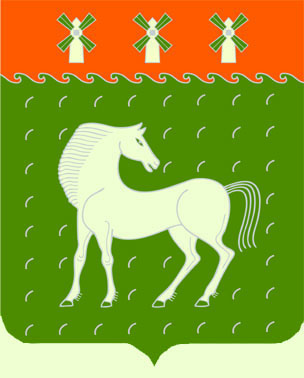 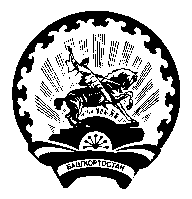   Башкортостан РеспубликаһыДəүлəкəн   районымуниципаль районының Ивановка ауыл Советыауыл билəмəһехакимиəте453411, Дəүлəкəн районы, Ивановка а,                             Гаршин ур., 79Администрациясельского поселения Ивановский сельсоветмуниципального районаДавлекановский районРеспублики Башкортостан                       453411, Давлекановский район, с.Ивановка                                  ул. Гаршина,79    [АРАР   	       	  	   	    № 07                         ПОСТАНОВЛЕНИЕ      «18» февраль 2020 й.	                                                «18» февраля 2020 г.О внесении изменений и дополнений в Постановление администрации сельского поселения Ивановский сельский совет  муниципального района Давлекановский район Республики Башкортостан  от 12 декабря 2019 года  № 54  «Об утверждении Перечня главных администраторовдоходов бюджета сельского поселения город Ивановский сельский совет муниципального района  Давлекановский район Республики Башкортостан, а также состава закрепляемых за ними кодов классификации доходов бюджета сельского  поселения Ивановский сельский совет муниципального района  Давлекановский район Республики Башкортостан»В соответствии со статьей 20 Бюджетного кодекса Российской Федерации,  п о с т а н о в л я ю:1. В приложении к Постановлению администрации сельского поселения Ивановский сельский совет  муниципального района Давлекановский район Республики Башкортостан от12 декабря 2019 года  № 54 «Об утверждении Перечня главных администраторов доходов бюджета сельского поселения Ивановский сельский совет  муниципального района  Давлекановский район Республики Башкортостан, а также состава закрепляемых за ними кодов классификации доходов бюджета сельского поселения Ивановский сельский совет  муниципального района  Давлекановский район Республики Башкортостан:дополнить код бюджетной классификации:2. Обеспечить доведение изменений в Перечень главных администраторов доходов бюджета сельского поселения Ивановский сельский совет  муниципального района  Давлекановский район Республики Башкортостан, а также состава закрепляемых за ними кодов классификации доходов бюджета сельского поселения Ивановский сельский совет  муниципального района  Давлекановский район Республики Башкортостан, до Управления Федерального казначейства по Республике Башкортостан в течение трех календарных дней с даты их принятия.	3. Контроль за исполнением настоящего постановления оставляю за собой.Глава сельского поселения		                      В.И.Никульшин	  7912 02 29999 10 7231 150Прочие субсидии бюджетам сельских поселений (мероприятия по улучшению систем наружного освещения населенных пунктов Республики Башкортостан)